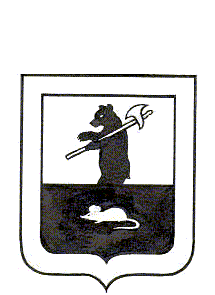 АДМИНИСТРАЦИЯ  ГОРОДСКОГО  ПОСЕЛЕНИЯ  МЫШКИНПОСТАНОВЛЕНИЕг.Мышкинот     12 мая   2014  года  №  65О внесении изменений в  Переченьмуниципальных услуг  органов местного самоуправления городского поселения Мышкиндля размещения в электронном  региональном  реестре государственных и муниципальных услуг, утвержденный Постановлением администрации городского поселения Мышкин от 06.06.2013 №69	Во исполнение  Федерального закона от  27.07.2010 года №210-ФЗ «Об организации предоставления государственных  и муниципальных услуг», в целях оптимизации перечня муниципальных услуг предоставляемых органами местного самоуправления городского поселения МышкинАДМИНИСТРАЦИЯ  ПОСТАНОВЛЯЕТ:          1.Утвердить Перечень муниципальных услуг  органов местного самоуправления городского поселения Мышкин  для размещения в электронном региональном реестре государственных и муниципальных услуг в новой редакции (Приложение №1) . 2. Контроль за исполнением настоящего постановления возложить на заместителя Главы администрации городского поселения Мышкин Быкову О.Ю. 3. Организационно-правовому отделу Администрации городского поселения Мышкин обеспечить размещение настоящего постановления на официальном  сайте  администрации  городского поселения Мышкин   http://www.gorodmyshkin.ru.4. Настоящее Постановление вступает в силу с момента подписания.Глава городскогопоселения  Мышкин                                              А.П.ЛыткинУтвержденПостановлением Администрациигородского поселения Мышкинот   «  12 »  мая   2014 г.  № 65П Е Р Е Ч Е Н Ь муниципальных услуг  органов местного самоуправления городского поселения Мышкин для размещения в электронном региональном  реестре государственных и муниципальных услуг №п/пНаименование муниципальной услуги 
(функции)Нормативный правовой акт, устанавливающий полномочие органа местного самоуправленияОрган местного самоуправления, предоставляющий муниципальную услугу 
(исполняющий муниципальную функцию)Распоряжение Правительства Российской Федерации от 17 декабря . № 1993-рТиповые услуги Типовые услуги Типовые услуги Типовые услуги Типовые услуги 1Предоставление конкурсной документации, документации об аукционе на основании заявления любого заинтересованного лицаФедеральный закона от 21.07.2005 №94-ФЗ «О размещении заказов на поставки товаров, выполнения работ, оказания услуг для государственных и муниципальных нуждАдминистрация городского поселения   Мышкин2.Информирование населения об ограничениях использования водных объектов общего пользования, расположенного на территории городского поселения Мышкин, для личных и бытовых нуждПункт 31 статьи 14 Федерального закона от 6 октября . № 131-ФЗ,  Постановление Правительства РФ от 14.12.2006 года № 769 «О порядке утверждения правил охраны жизни людей на водных объектах»Администрация городского поселения   Мышкин	Архитектура,  строительство, земельные отношения	Архитектура,  строительство, земельные отношения	Архитектура,  строительство, земельные отношения	Архитектура,  строительство, земельные отношения	Архитектура,  строительство, земельные отношения3.Оформление договоров передачи жилых помещений в собственность гражданПункт 3 части 1 статьи 14
 Федерального закона от 6 октября 2003 г. № 131-ФЗ, Закон Российской Федерации от 04.07.1991 года №1541-1 «О приватизации жилищного фонда в Российской Федерации»Администрация городского поселения  Мышкин 4.Выдача разрешений на автомобильные перевозки тяжеловесных  грузов, крупногабаритных грузов по маршрутам, проходящим полностью или частично по дорогам местного значения в границах муниципального образованияПункт 5 статьи 14 Федерального закона от 6 октября . № 131-ФЗАдминистрация городского поселения  Мышкин5.Присвоение почтового адреса объекту капитального строительства (в т.ч. незавершенного строительства)Пункт 21 части 1 статьи 14 Федерального закона от 6 октября . № 131-ФЗАдминистрация городского поселения  Мышкин6.Предоставление информации о форме собственности на недвижимое и движимое имущество, находящееся в собственности городского поселения МышкинФедеральный закон от 21.07.1997 г№122-ФЗ «О государственной регистрации прав на недвижимое имущество и сделок с ним»Администрация городского поселения  МышкинТорговля, малый и средний бизнес, инвестиционные проектыТорговля, малый и средний бизнес, инвестиционные проектыТорговля, малый и средний бизнес, инвестиционные проектыТорговля, малый и средний бизнес, инвестиционные проекты7.Предоставление консультаций по защите прав потребителейФедеральный закон от 07.02.1992 года №2300-1, Федеральный закон от 02.05.2006 №59-ФЗ «О порядке рассмотрения обращений граждан Российской Федерации»Администрация городского поселения  МышкинЖилищно-коммунальное хозяйство, имущественный комплексЖилищно-коммунальное хозяйство, имущественный комплексЖилищно-коммунальное хозяйство, имущественный комплексЖилищно-коммунальное хозяйство, имущественный комплекс8.Прием документов, необходимых для согласования перепланировки и (или) переустройства жилого (нежилого) помещения, а также выдача соответствующих решений о согласовании или  об отказе в согласованииПункт 7 статьи 14 Жилищного кодекса Российской ФедерацииАдминистрация городского поселения  МышкинПункт 47 распоряжения Правительства Российской Федерации от 17 декабря . № 1993-р9.Прием документов, необходимых для согласования перевода жилого помещения в нежилое или нежилого помещения в жилое, а также выдача соответствующих решений о переводе или об отказе в переводе Пункт 6 статьи 14 Жилищного кодекса Российской ФедерацииАдминистрация городского поселения  МышкинПункт 49 распоряжения Правительства Российской Федерации от 17 декабря . № 1993-р10.Передача в аренду, безвозмездное пользование   муниципального имущества  казныПункт 3 части 1 статьи 14
 Федерального закона от 6 октября 2003 г. № 131-ФЗ,Федеральный закон от 26.07.2006 года №135-ФЗ «О защите конкуренцииАдминистрация городского поселения  Мышкин11.Предоставление в собственность муниципального имущества (за исключением жилых помещений)Пункт 3 части 1 статьи 14
 Федерального закона от 6 октября 2003 г. № 131-ФЗ, Федеральный закон от 21.12.2001 №178-ФЗ «О приватизации государственного и муниципального имущества»Администрация городского поселения  МышкинСоциальное обслуживание и социальная защита населенияСоциальное обслуживание и социальная защита населенияСоциальное обслуживание и социальная защита населенияСоциальное обслуживание и социальная защита населения12.Прием заявлений, документов, а также постановка граждан на  учет в качестве нуждающихся в жилых помещенияхПункт 6 части 1 статьи 14 Федерального закона от 6 октября 2003 г. № 131-ФЗАдминистрация городского поселения  МышкинПункт 30 распоряжения Правительства Российской Федерации от 17 декабря . № 1993-рМуниципальные услуги , оказываемые Муниципальным учреждением  «Управление городского хозяйства»Муниципальные услуги , оказываемые Муниципальным учреждением  «Управление городского хозяйства»Муниципальные услуги , оказываемые Муниципальным учреждением  «Управление городского хозяйства»Муниципальные услуги , оказываемые Муниципальным учреждением  «Управление городского хозяйства»Архитектура, строительство, земельные отношенияАрхитектура, строительство, земельные отношенияАрхитектура, строительство, земельные отношенияАрхитектура, строительство, земельные отношения13.Выдача ордеров на проведение земляных работПункт 20 части 1 статьи 14 Федерального закона от 6 октября . № 131-ФЗ Муниципальное учреждениеЖилищно-коммунальное хозяйство, имущественный комплексЖилищно-коммунальное хозяйство, имущественный комплексЖилищно-коммунальное хозяйство, имущественный комплексЖилищно-коммунальное хозяйство, имущественный комплексЖилищно-коммунальное хозяйство, имущественный комплекс14.Заключение договоров социального  наймаЖилищный Кодекс РФ, Постановление Правительства РФ от 21.05.2005 года №315 «Об утверждении типового договора социального найма жилого помещенияМуниципальное учреждение15.Выдача выписки из домовой книги, справок и иных документов в сфере жилищно-коммунального хозяйства, выдача которых относится к полномочиям соответствующего учрежденияСтатья 14 Жилищного кодекса Российской ФедерацииМуниципальное учреждение16.Выдача разрешения на снос или пересадку зеленых насажденийПункт 19 части 1 статьи 14 Федерального закона от 6 октября . № 131-ФЗМуниципальное учреждениеСоциальное обслуживание и социальная защита населенияСоциальное обслуживание и социальная защита населенияСоциальное обслуживание и социальная защита населенияСоциальное обслуживание и социальная защита населения17.Выдача разрешения на захоронение и подзахоронениеПункт 22 части 1 статьи 14 Федерального закона от 6 октября .  № 131-ФЗМуниципальное учреждение 